§302.  Additional information required for application for cultivation facility licenseIn addition to the information required to be submitted to the department pursuant to subchapter 2 and the rules relating to licensure of a cultivation facility adopted pursuant to this chapter, an applicant for a cultivation facility license shall submit to the department the following information.  [PL 2017, c. 409, Pt. A, §6 (NEW).]1.  Operating plan.  The applicant shall submit an operating plan demonstrating the proposed size and layout of the cultivation facility; plans for wastewater and waste disposal for the cultivation facility; plans for providing electricity, water and other utilities necessary for the normal operation of the cultivation facility; plans for securing the proposed facility and otherwise meeting applicable security requirements under this chapter and the rules adopted pursuant to this chapter; and plans for compliance with applicable building code and federal and state environmental requirements.[PL 2017, c. 409, Pt. A, §6 (NEW).]2.  Cultivation plan.  The applicant shall submit a cultivation plan demonstrating the proposed size and layout of the cultivation areas at the cultivation facility and designating:A.  The total amount of plant canopy or, in the case of a plant-count-based tier 1 cultivation facility license, the number of mature cannabis plants proposed under the license;  [PL 2017, c. 409, Pt. A, §6 (NEW); PL 2021, c. 669, §5 (REV).]B.  The total percentage or square footage of plant canopy designated under paragraph A, or, in the case of a plant-count-based tier 1 cultivation facility license, the areas within the cultivation facility within which the applicant proposes to cultivate mother plants, seedlings and immature cannabis plants.  If the applicant does not intend to cultivate mother plants, seedlings or immature cannabis plants at any time within any portion of the plant canopy designated under paragraph A, the applicant shall state that intent on the cultivation plan and shall include in the plan information regarding the approximate square footage of the cultivation areas outside of the plant canopy but within the proposed licensed premises of the cultivation facility in which the applicant intends to cultivate mother plants, seedlings and immature cannabis plants; and  [PL 2017, c. 409, Pt. A, §6 (NEW); PL 2021, c. 669, §5 (REV).]C.  The total percentage or square footage of plant canopy designated under paragraph A, or, in the case of a plant-count-based tier 1 cultivation facility license, the areas within the cultivation facility within which the applicant proposes to cultivate mature cannabis plants.  An applicant for a nursery cultivation facility license shall meet the requirements of this paragraph by designating on the cultivation plan the areas within the cultivation facility within which the applicant proposes to cultivate mature cannabis plants, demonstrating the physical separation of such areas from the areas in which immature cannabis plants and seedlings are to be cultivated in accordance with section 501, subsection 3, paragraph B.  [PL 2019, c. 501, §13 (AMD); PL 2021, c. 669, §5 (REV).][PL 2019, c. 501, §13 (AMD); PL 2021, c. 669, §5 (REV).]SECTION HISTORYPL 2017, c. 409, Pt. A, §6 (NEW). PL 2019, c. 501, §13 (AMD). PL 2021, c. 669, §5 (REV). The State of Maine claims a copyright in its codified statutes. If you intend to republish this material, we require that you include the following disclaimer in your publication:All copyrights and other rights to statutory text are reserved by the State of Maine. The text included in this publication reflects changes made through the First Regular and First Special Session of the 131st Maine Legislature and is current through November 1. 2023
                    . The text is subject to change without notice. It is a version that has not been officially certified by the Secretary of State. Refer to the Maine Revised Statutes Annotated and supplements for certified text.
                The Office of the Revisor of Statutes also requests that you send us one copy of any statutory publication you may produce. Our goal is not to restrict publishing activity, but to keep track of who is publishing what, to identify any needless duplication and to preserve the State's copyright rights.PLEASE NOTE: The Revisor's Office cannot perform research for or provide legal advice or interpretation of Maine law to the public. If you need legal assistance, please contact a qualified attorney.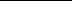 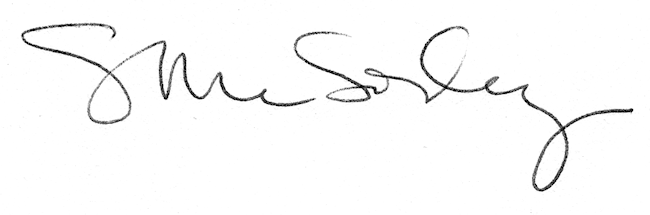 